Het dal van de dorre beenderenEzechiël 37Deel 1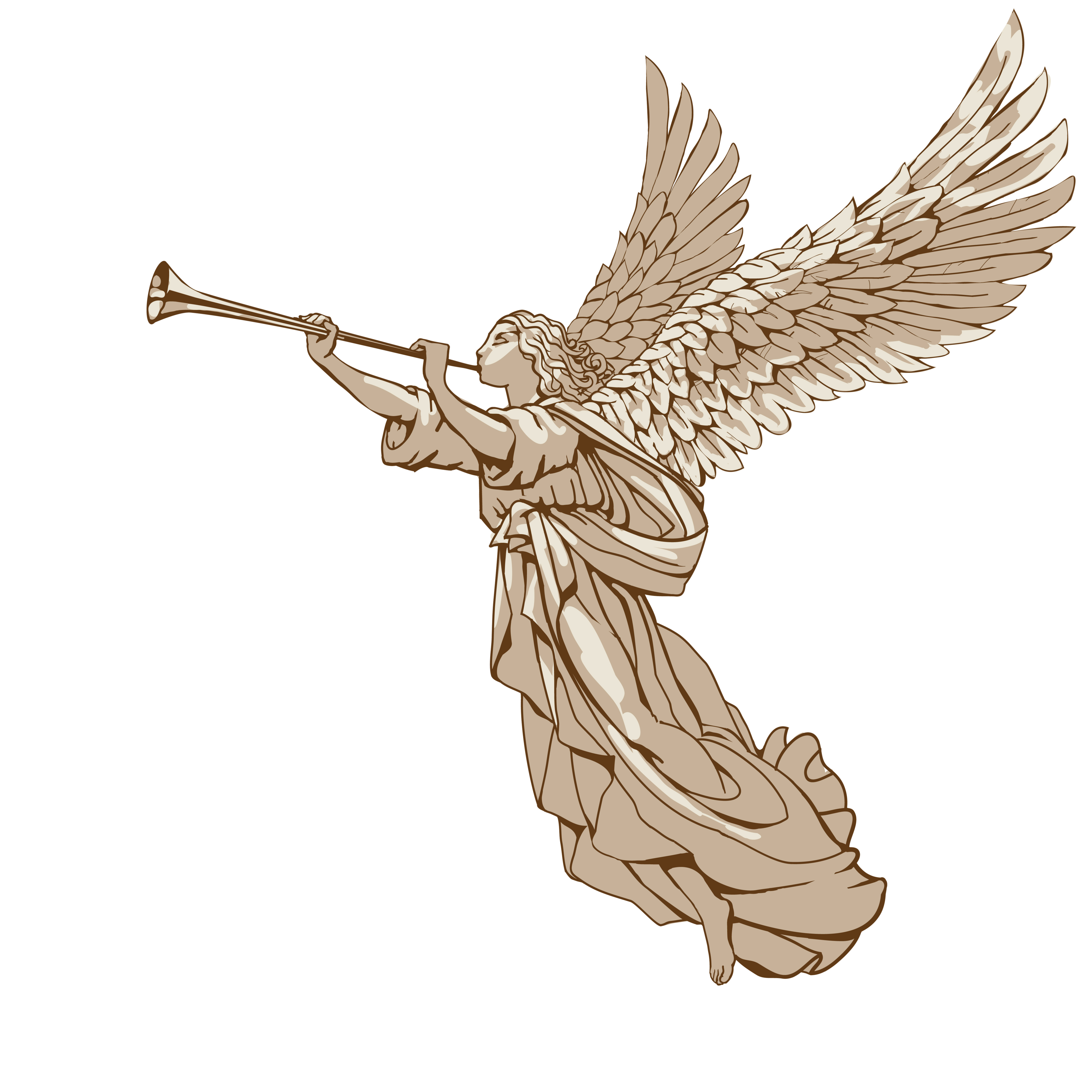 Een oproep voor u, het geestelijke Israel.* De gemeente van Christus. * De oproep om te ontwaken.*  23 februari 2023Inleiding.Door Gods woord te lezen weten we dat de Heere Jezus zijn gemeente aan het bouwen is, het is geen stenen gebouw of religie. Het wordt gevormd door mensen uit alle windstreken, deel uitmakend van de geestelijke gemeente, mensen die de Heere Jezus en zijn woord trouw zijn en blijven, God heeft in de laatste dagen tot ons gesproken door zijn Zoon “Die Hij erfgenaam heeft gemaakt heeft van alles, door wie Hij ook de wereld gemaakt heeft.” Hebreeën 1: 1-2. “En daarom moeten wij ons te meer houden aan wat door ons gehoord is, opdat wij niet op enig moment afdrijven. Hebreeën 2:1-4”. Vasthouden aan het woord en geloof.Een gemeente die in deze tijd geboren wordt om het woord van God te leven en te verkondigen, zonder compromis aan de wereld. Ook wel de bruid van het Lam genoemd. Openbaring 19 : 7.Om velen die dreigen verloren te gaan nog te bereiken en te voeden met Gods woord en zo klaar te zijn in deze oordeeltijd tot de wederkomst, want de tijd waarin we leven is zeer ernstig omdat we te maken hebben met de oordelen van God, namelijk de graan en de wijnoogst, openbaring 14:14. En alles wat er beschreven staat in openbaringen 6, Lukas 21 en Mattheus 24. We hebben ook te maken met de heerser van deze wereld die zijn rijk aan het bouwen is, met alle bijkomende misleidingen en nooit eerder vertoonde onderdrukking, en vervolging van onder meer Christenen. zodat hij korte tijd volledig heerser kan zijn zoals dat is geprofeteerd door profeten in de Bijbel. (Daniel bijv.) en zal verschijnen met valse tekenen in de lucht en valse wonderen. Niet verloren gaan in de zondeSterven in zonde in de aanloop naar alle gebeurtenissen van de wederkomst tot aan de oordeelsdag. Klaar te zijn om de verdrukking die op aarde aan het ontstaan is te kunnen weerstaan. Matheus 24:21. Of om op welk moment dan ook voor de Heere Jezus te kunnen staan in het vertrouwen dat u de nauwe poort binnen kunt gaan. Deze nauwe poort is de Heere Jezus en Zijn voorwaarden. Niet zo heel lastig om te bereiken, geef vandaag u leven nog aan Hem, lever de sleutels in en laat Hem een nieuwe creatie van u maken en stop eventueel met zondigen. Handelingen 2:28-39. Want de  ware gemeente van Christus zal door vele moeilijkheden en verdrukking heen gaan. Het ontstaan van deze gemeente wordt beschreven in openbaring twaalf. Het is een keer punt, een markering in de tijd die aangeeft waar we staan.En er verscheen een groot teken in de Hemel, een vrouw bekleed met de zon, en de maan was onder haar voeten en op haar hoofd een kroon van twaalf sterren. openbaring 12:1-2.Dit is het teken van de gemeente van Christus, de vrouw is namelijk de gemeente, deze gemeente is zwanger en klaar om gebaart te worden en gereed voor de bruiloft van het lam openbaring 19 : 7. Het teken van de vrouw en de barensweeën is op 23 september 2017 aan de Hemel verschenen, 700 jaar voor de geboorte van de Heere Jezus voorzegd door de profeet Micha 5:2. Micha beschrijft de vervolging van de komende gemeente en de bekering van velen in Israel wereld, met hun broeders in de heiden volken. Israel (wereld) zal het in de eindtijd erg moeilijk krijgen. Niet alleen het land Israël, maar ook de rest van de wereld zeg maar de gebieden waar de nazaten wonen van de verloren stammen.De vervolging  van de gemeente wordt ook wel Jacobs benauwdheid genoemd, Daniel 12:1-4 en in Jeremia 30:7, het is een tijd van benauwdheid voor Jacob. Deze benauwdheid (vervolging etc.) zal op zijn hoogtepunt zijn als we berichten lezen over mannen die kinderen willen baren en meer over de niet Bijbelse gender vraagstukken die er in het vanzelfsprekend alleen zijn bij mensen die geen Christen zijn. Honderden jaren geleden al voorzegd door God en uitgesproken door de profeet Jeremia. Jeremia 30:7. Vraag toch en zie of een man baren kan? En David bevestigt dat wij goed zijn zoal we zijn geschapen, namelijk wonderlijk mooi, daar kunnen en mogen wij niets aan veranderen als je Christen bent en Gods schepping. “Ik loof u omdat ontzagwekkend wonderlijk gemaakt ben, wonderlijk zijn uw werken, mijn ziel weet dat zeer goed.” Psalm 139:13:14.De profetie van verlossingHet is ook de tijd dat onze verlossing nabij is. Want het Bijbelgedeelte in Jeremia 30 beschrijft dan wel de verdrukking en vervolging, maar ook de verlossing, het heet dan ook ‘de profetie van de verlossing. ”Want zie ik ga u verlossen uit verre landen uw nageslacht uit het land van hun gevangenschap. “ Dit slaat ook op de verloren stammen, de afstammelingen daarvan.” Het is een verwijzing naar wat de Heere Jezus ons zegt ter bemoediging dat als we dit alles zien gebeuren we ons mogen oprichten en onze handen omhoog heffen, want de verlossing is dichtbij. Lukas 21:28. We zijn nog nooit zo dicht bij de wederkomst geweest als in deze dagen. Jacob, later werd zijn naam door God verandert in Israel, is een van de stamvaders van het geloof. Ook hier moeten we weer wereld lezen als er Israel staat geschreven. Want wij dienen allemaal de God van Abraham, Isaak en Jacob. Door zijn Zoon de Heere Jezus.De weeën uit openbaringen.Als de zaken zich ontvouwen zoals staat geschreven in Mattheus 24: 6-7. Dan is deze tijd, het begin van de weeën. Matheus 24: . 13 : 8. Daar zijn we nu aangeland. Micha beschrijft de vervolging van de komende gemeente en de bekering van velen in Israel, met hun broeders in de heiden volken. Israel zal het in de eindtijd erg moeilijk krijgen. Het geeft ook aan dat er nog geen opname is geweest. Want velen komen uit de grote verdrukking in de Hemel. Openbaring 7:17. Het Nieuwe Testament maakt ook melding van het teken in Openbaring 12, en de komende barensweeën. 2 Thessalonicenzen 5:3-4Want wanneer ze zullen zeggen Er is vrede en veiligheid dan zal een onverwacht verderf hun, zoals de barensweeën van een zwangere vrouw en ze zullen het beslist niet ontvluchten. Onze focus op de Heere Jezus en Zijn woord is dan ook aan te raden en de enige vluchtheuvel in deze tijd. Want Hij zal een tweede keer verschijnen, voor diegenen die hem verwachten. *Hebreeën 9:28.Zo zal ook Christus, die eenmaal geofferd is om de zonden van velen weg te dragen, voor de tweede keer zonder zonde gezien worden door Hen die Hem verwachten tot zaligheid.(De opname ook wel de dag van Christus, op de wolken). De aanloop naar de wederkomst is de oordeeltijd waarin we nu leven. Een tijd die ongekend zwaar gaat worden. Deze huidige tijd is de tijd dat er een vierde van de wereldbevolking zal omkomen Openbaring 6:8, door oorlog, pandemieën, enorme natuurrampen en weersomslag, oordelen van God, geweld door mensen onderling als de sociale en financiële structuren in elkaar storten. Het is ook de aanloop naar de eindtijd heerser. Velen kijken hierbij naar het oosten, maar deze man komt uit het westen van de planeet, het moderne Babylon, Een afspiegeling van het oude Assyrië, waarvan de verwoesting vast staat, Assyrië is het rijk waar Nimrod vandaan komt, een jager op zielen. Hij was de eerste antichrist. Uit rebellie tegen God is hij aanbidder geworden van de zon. Hij was de eerste machthebber op aarde en een achterkleinzoon van Noach. Stichter van Babel en Nineve, de stad die gelijk was aan Sodom en Gomorra wat betreft zonden en levensstijl, de stad waar Jona naar toe werd gestuurd om de inwoners op te roepen tot bekering.(drie dagen duisternis). En het zijn de steden die de Heere Jezus noemt, om een vergelijking te maken met onze tijd en het verval of afval van Gods geboden. Teven de tijd van zijn wederkomst de dag van de Zoon des mensen. Velen zijn zich niet bewust van deze tijd en zullen overvallen worden als in de tijd van Lot, het zal die dag precies zo zijn de Heere Jezus komt, het zal vuur en zwavel regenen, Lukas 17:28-37.Nimrod was een groot heerser “een geweldige jager”, door niemand overtroffen”, en dat zal de antichrist ook zijn. Een korte tijd zal hij bezeten door satan de totale macht hebben hier op aarde. Hij zal in de heilige plaats (de nieuwe tempel). gaan zitten en uitroepen dat Hij God is. Dan zal Hij de joden het offeren verbieden en dit volk vervolgen. Deze vervolging gaat niet alleen in Israel plaatsvinden maar over de hele wereld.Satan gebruikt hem en zal samen met de valse profeet, de gevallen engelen en mensen die rebelleren tegen God in de poel van vuur worden geworpen. Satan is al heel lang op aarde vanaf het begin van de mensheid,“Hij komt als een engel van licht en heeft al velen verblind en misleid. Het is dus niets bijzonders als ook zijn dienaars zich voordoen als dienaars van gerechtigheid. Hun einde zal zijn overeenkomstig hun werken.” 2 Korinthe 11:14-15.Het is belangrijk om de Heilige Geest te vragen om onderscheidingsvermogen en onderwijs van de Bijbel. Over het algemeen kun je stellen dat als er geen bekering wordt gepredikt, het belijden van zonden aan de Heere Jezus niet en u niet opgeroepen wordt heilig te leven overeenkomstig de geboden van God Je ziel niet veilig is. Romeinen 1: 26-32.De man van zonde, de gruwel der verwoesting.Mattheus 24:15.“Ik kom terug” was een uitsprak toen hij af moest treden na acht jaar, en tijdens zijn presidentschap was zijn credo “we hebben verandering nodig” “We need a chance”. Deze verandering komt er, maar niet zoals de mensheid het graag wil. De wereld zal hem omarmen omdat Hij erg vertrouwd overkomt. Hij is de hoofdpersoon in de antichristelijke wereldorde die omstaan is, Barack Obama. Het is ook daarom dat hij wel de “Assyriër” genoemd wordt. Zijn roots liggen namelijk in het oude Babylon, opgericht door Nimrod, Genesis:8-1. En zo is de cirkel weer rond. Hij is namelijk de laatste antichristelijke heerser en daarna zal de Heere Jezus op aarde regeren. Leest u ook de wederkomst van Christus.Als Babylon valt zullen we er nooit meer iets van terug vinden. Zo toornig is God over deze natie die de verschrikkelijkste zonden heeft begaan.  Openbaring 18:21 En een sterke engel hief een steen op als een grote molensteen, en wierp die in de zee en zei zo zal Babylon de grote stad, met geweld neergeworpen worden, en zal nooit meer gevonden worden.“Luister naar Mij, kustlanden sla er acht op volken van ver”.Ook de kustlanden zoals Europa en andere naties Openbaring 17: 15-16,  Jesaja 49:1  landen die deelgenoot hebben aan de hoererij van Babylon zullen oordelen ondergaan. Medeplichtigheid aan de zonden is namelijk geestelijk overspel en daarmee een zonde voor God. En Openbaring 17: 15. Hij zei tegen mij; de wateren die u gezien heeft, waaraan de hoer zit, zijn volken, menigten, naties en talen. Een enorme verwoesting gaat komen over Amerika en Europa. Jeremia 50:8-10. Een profetie over Babel.Ook de kerk van Babylon wordt zwaar getroffen. U kunt dit lezen in de profetie over Rabba, de valse kerk. Amos 1:14. “Daarom zal ik een vuur aansteken binnen de muren van Rabba.”Dit betreft onder andere het oordeel over het Vaticaan.” Google op Rabba, neem uw bijbel en ontdek waarom de Heere dit zo heeft bepaald.Een van de redenen is het doden van de heiligen die het woord van God verkondigd hebben door de eeuwen heen en zijn omgebracht. Deze kerk heeft bloed aan zijn handen. De vereniging met haar is dan ook deel hebben aan deze zonden. Het bloed van de omgekomen heiligen kleeft aan deze mensen hun handen. De oproep om uit Babel weg te gaan.Geestelijk overspel is te voorkomen door je niet te verbinden met het moderne Babylon. Door Geen deel te hebben aan haar zonden. God zal voorzien in alles wat je nodig hebt, ook zijn vrede en vreugde, zal er zijn als je vast staat op zijn fundament en geloof in Hem.Jesaja 48:20-21“Ga weg uit Babel vlucht weg van de *Chaldeeën verkondig met luide vreugdezang, laat dit horen draagt, het uit tot aan het einde der aarde, zegt de Heere Heeft zijn knecht Jacob (geestelijk Israel, de bruid) verlost en zij leden geen dorst.”*Chaldeeën waren een volk wat andere volken veroverden en bezittingen in beslag namen. Net als de kustlanden het moderne Babylon hebben gedaan en nog steeds doen.*Aanbidders van andere goden. Wees waakzaamWaakzaam blijven en heilig leven dan zult u niet overvallen worden door de komende gebeurtenissen. Ook hieruit blijkt ook dat de gemeente van Christus nog op aarde is en niet is opgenomen. 1 Thessalonicenzen 5:3-10. gemeente van Christus weet dat dit eraan staat te komen, deze plotselinge gebeurtenis(sen). En worden niet, zoals de mensen die niet in het licht zijn, verrast. Lukas 21:36. Waak dan te allen tijde en bid dat u waardig geacht zult worden om al die dingen die gebeuren zullen, te ontvluchten. En om te kunnen bestaan voor de Zoon des mensen. Zodat u zich als een reine maagd kunt presenteren aan Hem 2 Korinthe 11:2-3  Leest u ook *Lukas 21:25-28.Niet bestemd voor de toorn van God.Wij zijn niet bestemd tot de toorn van God, in plaats daarvan heeft iedereen die kiest voor de Heere Jezus de zaligheid gekregen door bekering en belijden van zonden. Want of we nu leven of ontslapen we zijn dan eeuwig bij de Heere Jezus.  1 Thessalonicenzen 5:9.“Die voor ons gestorven is, opdat wij hetzij wij waken, hetzij wij slapen, samen met Hem zouden leven.” Door de rechtvaardiging die bekering met zich mee brengt, door het bloed van Christus, gaat de toorn van God aan ons voorbij. We hebben ons verzoend met God. Romeinen 5:9-10 “Veel meer dan zullen wij, nu wij gerechtvaardigd zijn door zijn bloed, door Hem behouden worden van de toorn”., De twaalf sterren openbaring 12:1De twaalf sterren op de kroon van de vrouw zijn de twaalf stammen van Israel, die uiteindelijk in het nieuwe hemelse Israel zullen wonen en eeuwig bij de Heere Jezus zullen zijn en met hem heersen op aarde. Openbaring 12:2En Zij was zwanger en schreeuwde het uit in barensnood en in haar pijn om te baren.Mij schapen horen mijn naam Johannes 10:27.Mensen worden uit religies weggeroepen of uit andere omstandigheden, en gaan soms door lastige persoonlijke wegen of omstandigheden. Allemaal om hun leven in orde te brengen volgens de geboden van God, zonder zonde, want het is een smetteloze gemeente. Openbaring 19 : 8. Het is haar gegeven zich met smetteloos en blinkend fijn linnen te kleden, want dit fijne linnen zijn de gerechtigheid van de heiligen.Het is de gemeente die door satan vervolgt, zal worden. De draak in openbaring 12 : 3, is het symbool van satan. Het is ook de tijd dat de geopenbaarde antichrist geopenbaard wordt en iedereen het merkteken zal moeten nemen of zal omkomen openbaring 13. God zal nog voordat het merkteken wordt aangeboden, wat overigens geleidelijk gaat, nog drie engelen zenden om mensen tegen die tijd te waarschuwen niet het merkteken te nemen. Het wel nemen van het merkteken betekent de eeuwige verwijdering van God en eeuwige duisternis, de hel. U ziet dat God er alles aan doet om u te behoeden voor de hel en te kiezen voor Hem. Die keuze zal hoe dan ook een lastige uitkomst hebben, maar je ziel gaat niet verloren.Jesaja 40:31 Maar wie de heere verwachten, zullen hun kracht vernieuwen, zij zullen snel lopen en niet afgemat worden, zij zullen lopen en niet moe worden.Openbaring 12:4Hier wordt ook beschreven hoe hij, satan, een derde deel van de gevallen engelen op aarde neer zal laten komen. Zij zullen tot vervolging overgaan. Deels door de machten op aarde en deels door geestelijke strijd. Satan is al op aarde en de gevallen engelen (sterren) worden nog aan ons geopenbaard. Ook dat gaat de gemeente meemaken want deze worden nog voor de Heere Jezus, wederkomst geopenbaard. toen was er ook al sprake van het bestaan van gevallen engelen op de aarde. Deze gevallen engelen komen als helpers en in vele gedaanten zullen ze onder ons wonen. Hun doel is niet om te helpen maar om te vernietigen. U begrijpt misschien nu beter de noodzaak om u te bekeren. Het is verstandig om uw zonden te belijden, uw innerlijk te versterken met geloof, kennis van het woord en bedreven in geestelijke oorlogsvoering, bouw uw leven daarom op de rots. De Heere Jezus verwacht dat wij perfect zijn, nu en straks en smetteloos voor Hem staan. Denk hierbij ook aan uw familie en kinderen. In de moeilijkste tijden zal de Heilige Geest een bescherming zijn. Ik claim hierbij niet dat iedereen die zich bekeert dit alles zal overleven dat is in Gods handen. Als uw zonden zijn vergeven is de Heilige Geest onze beschermer, in zeer moeilijke tijden zal Hij ons beschermen zoals  onder ander ook staat beschreven in Psalm 91. Velen zullen ook van het geloof afvallen omdat de verwachtingen die zijn gewekt over een escape, een voortijdig vertrek, voordat de eindtijd oordelen zouden beginnen niet uit gaan komen. Wees daarom geen volger van on-Bijbelse leer, hiermee plaatst u zichzelf namelijk onder het oordeel. IzabelDe leer van Izabel, de verleidster die aanzet tot hoererij, is werkzaam in deze tijd in de kerk. Openbaringen 2:24. Demonische krachten zijn het die ervoor zorgen dat de leer zoals die in de Bijbel staat uitgehold wordt en de dienstknechten van de Heere Jezus misleiden. Of aanhangers zijn geworden van een andere Jezus dan in de Bijbel wordt beschreven, de Heilige Schrift. Deze Jezus wordt gepredikt in de laatste dagen. Een dwaling van satan die menigeen zijn eeuwige leven ontneemt hierdoor belanden vele mensen in de hel. Zittend in een kerk die de geboden van God aan de kant heeft geschoven en een humanistische leer brengt. Die volledig tegemoet komt aan de begeerten van de mensen en er voor zorgt dat de verwijdering tussen het individu en God alleen maar groter wordt. Terwijl de bekering ervoor zorgt dat we juist niet leven naar het vlees en gehoorzaam zijn aan de Heere Jezus zijn geboden.Paulus waarschuwde hier tweeduizend jaar geleden al voor en de Heere Jezus vraagt zich af of Hij nog wel geloof vindt op het moment dat Hij terug komt. Zo erg is het gesteld met het afval van het geloof.2 Korinthe 11 : 3 “Maar ik vrees dat, zoals de slang met zijn sluwheid Eva verleidt heeft, zo misschien ook uw gedachten bedorven worden, weg van de eenvoud die in Christus is”.Want als er iemand komt die een andere Jezus predikt, die wij niet gepredikt hebben, of als u een andere geest ontvangt dan die u ontvangen hebt, of een ander evangelie dat u niet aangenomen hebt, dan verdraagt u dat best”.Zoals we kunnen lezen heeft Satan Eva verleid en haar aangemoedigd om te zondigen omdat dit geen consequenties zou hebben voor haar. Genesis 3:3. Velen gaan hierdoor verloren omdat het goed klinkt het Evangelie van de valse Jezus. Leraren en aanhoorders hiervan zullen onder grote verdrukking komen en het niet eeuwig leven. Deze kerken sturen vele mensen naar de hel omdat ze onder de invloed zijn van Isabel. Wie hore heeft die hore…Bekeer u hiervan en wordt geen deelnemer aan deze zonden, een medeplichtige waardoor u ook onder hetzelfde oordeel valt. Dit is geheel logisch omdat volgelingen leiders een platform geven of ze nu ter goeder trouw zijn of misleiders zijn en daarmee wordt de zonde verheerlijkt, wat zeer tegen het woord van God ingaat. En God oordeelt altijd volledig rechtvaardig.In het artikel over de aankondiging van de oordelen over Babylon kun u lezen dat de tijd is aangebroken van de oordelen.Over vervolgingOp het moment dat er mensen vervolgd worden vanwege hun getuigenis van de Heere Jezus  hoeven deze zich geen zorgen te maken, de Heilige Geest zal iedereen de woorden geven om te spreken. Hij is er ook bij tot de voleinding van de wereld en zal ons de woorden geven om te spreken. Ook als we op andere manieren vervolging ervaren is Hij bij ons.De kracht van geloof.Als wij ergens op hopen dan ervaren we kracht of blijdschap, het is een lamp in de duisternis en in duistere tijden. we worden versterkt door de hoop, hoop geeft uitzicht op andere omstandigheden, zo is het ook met de gezegende hoop het is een krachtbron. Een bron van kracht omdat we Hem verwachten. Het geeft ons letterlijk kracht omdat we verbonden zijn met Gods Geest en Hij is dichterbij dan ooit.Jesaja 40:31Maar wie de Heere verwachten, zullen hun kracht vernieuwen, zij zullen hun vleugels uitslaan als arenden, zij zullen snel lopen en niet afgemat worden, zij zullen lopen en niet moe worden.Oproep om wakker te worden.De profetie over deze oproep aan u, mij en velen die het nog niet gehoord hebben staat beschreven in Ezechiël 37. “Dorre beenderen, hoor het woord van de Heere. Ezechiël 3:4.Deze dorre beenderen zijn gelovigen die ingeslapen zijn en of die zich niet kunnen vinden in mensen zonder de Heilige Geest. Daarom moet de Geest in hun geblazen worden. De Heere Jezus kent ze en roept ze uit hun slaap en levenswandel terug naar Hem. Dor betekent. Uitgedroogd door gebrek aan water. Het water is in dit geval het woord van God. Er moet nieuw leven in geblazen worden in deze beenderen, zodat de Geest ze kan onderwijzen en toe rusten voor hun taak in het zeer grote leger. Ezechiël 1:10. Het verzamelen en roepen van de dorre beenderen is een geestelijke gebeurtenis, het is de geboorte van de gemeente van Christus. Het is toch ook een geestelijke gebeurtenis als de Heere Jezus verschijnt, net als het hemelse Jerusalem een geestelijke gebeurtenis is.  De stad van de levende God, tot het Hemelse Jerusalem en tot tienduizendtallen van engelen. Tot een feestelijke vergadering. Hebreeën 12:22-29. “Want wij hebben hier geen blijvende stad, maar zoeken de toekomstige.” Hebreeën 13:14-15. De toekomst van de gemeente van Christus is niet hier op aarde in dit lichaam, maar in de Hemelse werkelijkheid een verheerlijkt lichaam.De opstandig van de mensen die ontslapen zijn is ook een geestelijke gebeurtenis, net als de leiding van de Heilige Geest die we tegemoet kunnen zien door onze vereniging met de Allerhoogste. We zijn nog op aarde maar geestelijk in de Heer.Het zijn mensen uit het westen, Juda en uit Israel zelf die gekozen hebben voor de Heere Jezus. God brengt deze twee “stukken hout”, bij elkaar in de Geest. Samen het hele huis van Israel genoemd. Ezechiël 37:16. “En ik zal ze tot een stuk hout maken, ze zullen in mijn hand een worden. God kent uGod spreekt ook over wie deze mensen zijn “Zo zegt de Heere: Zie ik ga de Israëlieten nemen uit de heidevolken waarheen zij gegaan zijn. Ik zal Hen van rondom bijeenbrengen en hun naar Hun land brengen. Ezechiël 37-21. De Heere Heere, Die de verdrevenen uit Israel bijeenbrengen, spreekt:Ik zal er tot Hem nog meer bijeenbrengen naast hen die al tot Hem.Bijeengebracht zijn. Jesaja 56:8.Deze Israëlieten zijn afstammelingen van het verstrooide volk van Israel. De tien verloren  stammen, die nooit teruggekeerd zijn naar Israel en waarvan de afstammelingen overal op de wereld wonen, En God roept ze weer terug naar Hem terug en zal de nu nog twee gescheiden volkeren tot een volk maken. Hij zal ze reinigen. Want velen van deze mensen hebben zich schuldig gemaakt aan afgodendienst en andere zonden. In Efeze 2:11 lezen we meer hier over, Jood en heiden een in Christus, het betekent onder het nieuwe verbond van het Nieuwe Testament samen een volk.Het betekent niet dat we allemaal gaan verhuizen naar Israel, maar dat we geestelijk gezien opgenomen worden in het lichaam van Christus. Maar u bent genaderd tot de berg Sion en tot de stad van de levende God, tot het Hemelse Jerusalem en tot tienduizendtallen van engelen. Hebreeën 12:23. Velen gaan de Heere Jezus nog vinden, dat staat vast, we lezen het in Ezechiël 37 waar gesproken wordt over het grote leger en in Jeremia 29:15 staat.Ik zal door u gevonden worden spreekt de Heere, ik zal een ommekeer brengen in uw gevangenschap en u bijeenbrengen uit alle volken en uit alle plaatsen waarheen ik u verdreven heb, spreekt de Heere, en ik zal u terug brengen naar de plaats vanwaar ik u in ballingschap heb gevoerd.Bewijs van de afstammelingen van de tien stammen.Want de heidenen waren tot de komst van Christus vervreemd van het burgerschap van Israel, hier staat de verwijzing naar de afstammelingen van de verstrooide stammen. Efeze 2:12.Samen een volk, niet in geboden en bepalingen, die samen een tempel vormen in de Heer. Op wie u ook gebouwd wordt in de geest.Ook hier betreft het weer een geestelijke gebeurtenis geen religieuze maar een vereniging in Christus. Zonder wet van de farizees, maar door geloof, beiden toegang tot de Vader via de Heere Jezus, dat blijkt uit vele Schriftplaatsen. Bijv. Romeinen 11:1-3.De vervangingsleer is een on-Bijbelse en duistere leer want deze is niet in overeenstemming met de schrift. God heeft Israël nooit verlaten en zal het ook nooit in de steek laten. Het is alleen tot op de dag van vandaag een halsstarrig volk met betrekking tot de Heere Jezus en het Nieuwe Testament. De oordelen die over de wereld zullen komen zullen ook het land Israel niet overslaan.  Efeze 2:18 “Want door Hem hebben wij beide door een Geest de toegang tot de vader.”We hoeven geen religie te adopteren van het Joodse volk of andere bepalingen, er is alleen geloof en vergeving van zonden door de Heere Jezus. Hij kwam immers de nieuwe wijn brengen die niet in de oude zakken, de religieuze mensen  gedaan kon worden, deze wijn kwam uit het Koninkrijk der Hemelen, geestelijke wijn die niet gelegen kwam, het Evangelie. De Joodse religie is niet de wijn die wij moeten drinken. Iedereen die wil kan zelf het Nieuwe Testament lezen om te ontdekken dat God Israel niet in de steek laat en dat we een geestelijk Israël kunnen verwachten. De verlosser is ook voor Joodse mensen bereikbaar.  “Maar nu zijn wij ontslagen van de Wet, losgestorten van dat waardoor wij eronder gehouden werden, zodat wij dienstbaar zijn in een nieuwe geest en niet in een verouderde letter.” Romeinen 7:6. Efeze 2:20 gebouwd op het fundament van de apostelen en profeten, waarvan Jezus Christus de hoeksteen is.In Efeze wordt beschreven hoe God het samen gaan van de beide volken al heeft voorzegd. Het is op dit moment geheel anders dan wat er in de Bijbel staat, maar in de toekomst is er een volk in een nieuw Jerusalem, een nieuwe aarde. En daarvoor wordt dus de nieuwe gemeente gevormd. Als u hier aan deel wilt nemen zoek dan de Heere Jezus want Hij is de hoeksteen van deze gemeente. De huidige religie is erg gericht op de aarde, het zelf en de schepping. Het is een religie vanuit oude tijden. In oude tijden werd ook de natuur aanbeden en de schepping. In In veel andere goden. Er is niets nieuws onder de zon.Het is een vleselijke benadering van het woord terwijl de Bijbel een geestelijk boek en Heilige boodschap is. God spreekt tot ons in zijn woord. Koninkrijk der Hemelen.Er is een geestelijke werkelijkheid, het Koninkrijk der Hemelen. Dat is waar de Heere Jezus vandaan kwam en dat was wat hij verkondigde. En in Hem had de vader welbehagen. Door alle gebeurtenissen op aarde op dit moment weten we dat de verlossing nabij is en dat we onze aandacht moeten richten op de dingen die boven zijn. Het is geen tijd om angst te hebben want de Heere Jezus is bij u tot het einde der tijden.En daarom wordt iedereen die het horen wil geroepen om op te staan en wakker te worden.Ezechiël 36:25-“Ik zal rein water op hen sprenkelen en u zult rein worden. Van al uw onreinheden (zonden) en van al uw stink goden zal ik u reinigen.Deze mensen worden onderwezen in Gods waarheid en bevrijd uit hun dwaalwegen en daarmee uit de duisternis en de ketenen van satan. Lees daarom zelf uw Bijbel en wordt steeds verder onderwezen in de waarheid door de Heilige Geest.Ook de overleden mensen die in Christus Zijn  behoren hier toe komen ook bijeen in het nieuwe, hemelse Jerusalem.Het proces van hereniging is nu gaande, want hoewel we nog op aarde leven zijn we een nieuwe creatie geworden en hebben we een nieuw hart gekregen, de Geest is inwonend geworden en zo wandelen we niet meer naar het vlees maar naar de Geest. Ezechiël 36.De zalige Hoop Titus 2:13.We zien elkaar daar weer terug, in een geestelijk lichaam, openbaringen 14:13. We zullen immers als engelen zijn zoals u kunt lezen in het wonder van bekering.Mensenkind, deze beenderen zijn heel het huis van Israel. Zie, ze zeggen: Onze beenderen zijn verdord en onze hoop is vergaan, wij zijn afgesneden! Ezechiël:11-13. Efeze 12:12. Zie ik zal uw graven openen en ik zal u uit uw graven doen oprijzen, mijn volk en ik zal u brengen in het land van Israel. Geen dood voor wie in Christus is.1 Thessalonicenzen 4:13Maar ik wil niet broeders dat u onwetend bent ten aanzien van hen die ontslapen zijn, opdat u niet bedroefd bent zoals ook de anderen die geen hoop hebben. Want als wij geloven dat Jezus is gestorven en opgestaan is, zal God ook op dezelfde wijze hen die in Jezus Christus ontslapen zijn, terugbrengen met Hem.De dood (ontslapen) bestaat niet voor iemand die in Christus is. We leven eeuwig verder. Het betekent niet dat we dan ook naar Israel moeten verhuizen, het lichaam van Christus is overal, en kan overal zijn. Want het nieuwe Jeruzalem, het Koninkrijk der Hemelen leeft in ons zelf. In Amos lezen we dat Gods volk onder alle volken leeft. Amos 9:9.We kunnen dan ook beter niet op de trein stappen die naar Rome gaat, de aanbidding van  Babylon, want dat is niet een geestelijke weg, maar een doodlopende die ook nog eens onder het oordeel ligt van God.Zoek de Heere en leef! Amos 5: .God heeft iets klaar gezet voor ons, iets wat zo mooi is dat we het ons niet kunnen voorstellen. Dit is een verwijzing naar het boek openbaringen en het geestelijke Israel waar we straks wandelen en ons eeuwige thuis is. Het zal neerdalen en wij zullen daarin opgenomen zijn. De weg hiernaar toe is een geestelijke weg, het is een wonder omdat dit plan voor ons, van God, zo prachtig is ontworpen en vol van genade. Er gaat echter nog heel veel aan vooraf zoals u op deze site en in de Bijbel lezen, God is ontstemd over zijn mensen.  Het afwijzen van God als Schepper en de eeuwige aanbidding van de andere goden, geestelijke ontrouw, aan de eigenaar van deze schepping, heeft dramatische gevolgen voor iedereen. Dit is al vanaf het begin der schepping het geval. Amos 9:9-11.Want zie ik geef opdracht, en ik zal het huis van Israel onder alle volken schudden, zoals met een zeef geschud wordt; geen steentje zal op de grond vallen. Door het zwaard zullen sterven alle zondaars van mijn volk, die zeggen Het kwaad zal niet naderen en ons niet tegemoet treden. Dit is een waarschuwing voor mensen die geloven dat het allemaal wel meevalt dat God verandert is en geen oordelen zal zenden. In Jesaja 1 maakt God duidelijk hoe hij er over denkt en wat er gaat gebeuren. Het is duidelijk dit  voor heel het huis van Jerusalem van toepassing is. In Jesaja 2 is er sprake van hoop op heerlijkheid. Maar het is duidelijk dat de toorn van God zich zal richten op valse leer, overtreders en zondaars. Leest u Jesaja maar eens door tot Jesaja tien. En bekijk het eens vanuit het standpunt van God. God is liefde, maar ook gerechtigheid. En liegen kan hij niet en dus wordt er ook in de Bijbel verkondigd wat de gevolgen zijn van het plegen van overtredingen en zondigen. Jesaja 58 en wat de opbrengst is als we in de wil van God leven.De vreeze Gods maakt dat we ons zelf niet verliezen in zaken die in Gods ogen geen genade kunnen vinden.God is liefde, maar ook rechtvaardig en een jaloerse God. Door de eeuwen heen is dit wel duidelijk geworden. We zijn aan het einde van de eeuwen gekomen en daarmee ook bijna aan het eindoordeel van ons allemaal. Gooi uw zaligheid niet weg voor een beetje plezier waardoor de Heere Jezus u niet kan aannemen. Daarom is dit artikel ook weer geschreven. Hij heeft u lief, uw overtredingen niet.WaarschuwingenGod heeft zijn volk verlost uit Egypte en hen veertig jaar door de woestijn laten trekken vanwege zijn toorn over de hen. Deze toorn kwam voort uit ongehoorzaamheid en ongeloof in de tijd van hun verblijf in Egypte, Joshua. 5:5-7. Het is een voorbeeld voor ons om niet ongehoorzaam te zijn en de genade niet te misbruiken. Hebreeën 3:16-19. Jeremia waarschuwde in Jeremia 11 het volk van dat uit Egypte was weggeleid. Het volk was opstandig en is weer begonnen met het aanbidden van andere goden. Want wij hebben deel aan Christus gekregen, als wij tenminste het beginsel van de vaste grond van het geloof tot het einde toe onwrikbaar vasthouden Hebreeën 3:14.Tijdens de Exodus was de Heere Jezus erbij. Hij heeft zijn volk voorzien van geestelijk voedsel. 1 Korinthe 10 : 3 en allen hetzelfde geestelijke voedsel gegeten hebben en allen dezelfde geestelijke drank gedronken hebben. Zij dronken namelijk uit een geestelijke rots, die hen volgde, en die rots was Christus.Zacharia 1:3.Daarom, zeg tegen Hen: zo zegt de Heere van de legermachten.Keer terug naar mij, de Heere van de legermachten,dan zal ik naar u terugkeren, zegt de Heere van de legermachten.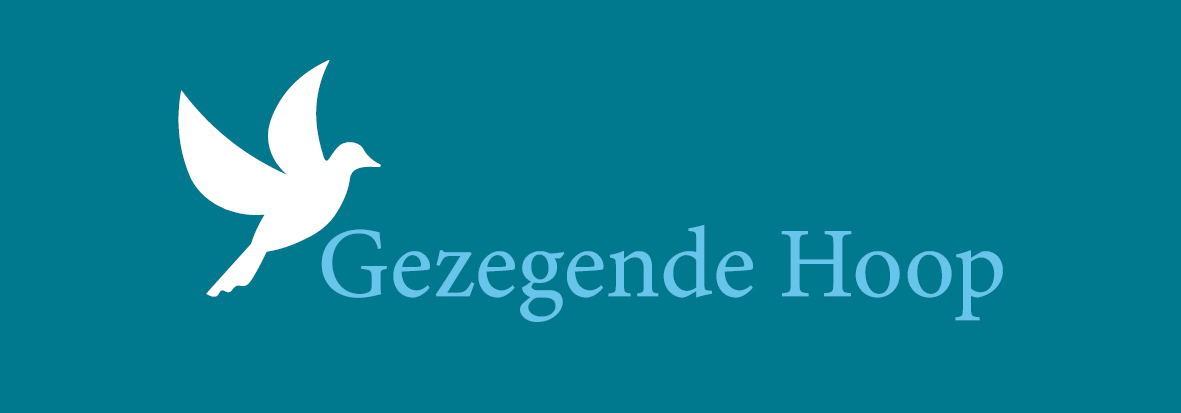 www.onzegezegendehoop.nl